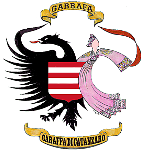 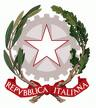 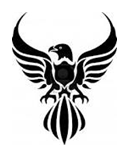 Shkolla e Garrafës  (Instituti i njësuar shtetëror “G. Sabatini” i Borxhës CZ)LA SCUOLA DI CARAFFA delISTITUTO COMPRENSIVO STATALE “G. SABATINI” DI BORGIA (CZ)Via A. Moro 10 – 88021 BorgiaTel. 0961 951055 – czic839008@istruzione.it Prot. n. 4954 - Borgia, 10/11/2017Shoqata kulturore “Projekti Garrafa”  L’ASSOCIAZIONE CULTURALE “PROGETTO CARAFFA”Paraqesin PRESENTANOSHFAQJA XXV  KULTURORE FOLKLORIKE PËR VLERESIMIN E PAKICAVE  ETNIKEXXV RASSEGNA CULTURALE FOLCLORISTICA PER LA VALORIZZAZIONE DELLE MINORANZE ETNICHE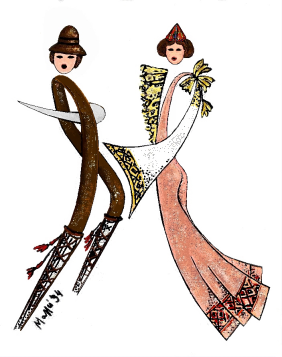 La “RASSEGNA CULTURALE FOLCLORISTICA PER LA VALORIZZAZIONE DELLE MINORANZE ETNICHE”, riservata agli studenti delle Scuole appartenenti a comunità contraddistinte da minoranza storica etnico-linguistica presenti nel territorio nazionale, programmata per sabato 26 maggio 2018, sarà ospitata da una comunità Arberesh della provincia di Cosenza, la cui sede sarà comunicata in seguito.L’adesione, avviene tramite scheda di partecipazione allegata che, dovutamente compilata, deve essere inviata all’Istituto Comprensivo Statale “G. Sabatini” Borgia CZ, email: czic839008@istruzione.it, e alla referente del progetto prof.ssa Cettina Mazzei: mazzei.cettina@alice.it, entro il 31 dicembre 2017. La giornata della Rassegna, si articolerà come segue:Ore 9,30       Raduno dei gruppi partecipanti presso la Scuola ospitante;Ore 10,30     ConferenzaOre 12,30     Pranzo offerto dalla comunità ospitante;Ore 15,00     Sfilata dei gruppi lungo le vie del paese della durata massima di 30 minuti.Ore 15,30    Esibizione dei gruppi folcloristici nella piazza locale.Il 2018 è stato proclamato “ANNO DI SCANDERBEG” a 550 anni dalla sua morte.La XXV edizione della Rassegna, pertanto,  sarà dedicata  dell’eroe Albanese Giorgio Castriota Scanderbeg; Giorgio Castriota, detto Scanderbeg (Gjergj Kastrioti Skënderbeu in albanese, İskender Beg in turco; nato a Dibra, 6 maggio 1405 – deceduto ad Alessio, 17 gennaio1468), ed inserita, nelle celebrazioni evocative, contraddistinta dalla seguente tematica:  “SKANDERBEKU SOT”.  Tale Rassegna è caratterizzata da:UNA RICERCA-CONCORSO UNA CONFERENZAUNA MANIFESTAZIONE FOLCLORISTICALa RICERCA-CONCORSOOgni Istituzione scolastica che aderisce alla XXV edizione della Rassegna, anche se di area non albanofona, dovrà affrontare lo studio sul nobile  condottiero e patriota albanese Scanderbeg, ed avrà per argomento: “SKANDERBEKGU SOT”.Il lavoro di RICERCA IN BILINGUE utilizzando l’idioma arbëreshe proprio della comunità, o la lingua minoritaria di appartenenza, dovrà essere presentato in POWER POINT e su supporto multimediale (CD ROM o DVD). Alle singole scuole partecipanti è demandata la scelta di un sottotitolo che ne caratterizzerà il proprio lavoro e, dove ancora presenti, di mettere in luce, racconti, leggende, rapsodie, canti, illustrazioni documenti, e quant’altro rimane ancora oggi nella memoria storica della propria comunità, del grande eroe Scanderbeg.La trama del componimento sarà il soggetto da rappresentare sotto forma di musical o di recital nella manifestazione folcloristica.Ogni scuola partecipante, dovrà inoltre realizzare nel proprio territorio comunale un MURALES evocativo dedicato a GIORGIO CASTRIOTA SCANDERBEG. (Le singole Istituzioni scolastiche avranno pertanto il compito di sensibilizzare le amministrazioni comunali per la concessione del sito e il sostegno economico per la sua realizzazione). La progettazione dell’opera, le dimensioni, i colori, la tecnica da utilizzare sono a libera scelta di ogni scuola, che interpreterà liberamente il tema proposto.Sull’intestazione dei lavori che ogni scuola partecipante realizzerà (ricerca in bilingue e murales), deve risultare:Nome della Rassegna: XXV Rassegna culturale Folcloristica per la Valorizzazione delle Minoranze Etniche -Sfaqja – XXV Kulturore Folklorike për Vleresimin e Pakicave  EtnikeGiorno: 26 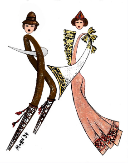 Mese , maggioAnno, 2017Logo della Rassegna (a lato illustrato). Titolo dell’opera: GIORGIO CASTRIOTA SCANDERBEGÈ inoltre richiesta una documentazione fotografica delle varie fasi di realizzazione del murales, dalla progettazione fino ad opera compiuta, corredata da una descrizione dettagliata del soggetto illustrato.I  lavori realizzati,  unitamente alla scheda di trasmissione indicante:-Elenco degli alunni componenti il gruppo folcloristico, con nome cognome, data di nascita e classe frequentata; -Nome e numero dei professori accompagnatori e insegnanti che hanno curato l’attività folcloristica e di ricerca;-Nome e numero degli Amministratori che ogni Scuola dovrà farsi carico di invitare, garantendo la partecipazione del Sindaco e/o suo delegato quale membro di diritto della giuria, e del rappresentante di Polizia Municipale recante il gonfalone comunale,dovranno  essere recapitati entro il 20 aprile  2018  (fa fede il timbro postale) a:-Istituto Comprensivo Statale “G. Sabatini” Borgia CZ, email: czic839008@istruzione.it (indirizzo: Via A. Moro, 10 – 88021 Borgia (CZ)                -Alla referente del progetto prof.ssa Cettina Mazzei: mazzei.cettina@alice.it, Un'apposita giuria di esperti valuterà il materiale di ricerca prodotto dalle scuole ed assegnerà ai primi tre classificati un attestato di merito ed una targa di riconoscimento:►LA CONFERENZA, primo appuntamento della giornata si svolgerà nella mattinata del 26 maggio 2018 alle ore 10,30, ed avrà come tema: “SKANDERBEKU SOT”.La Conferenza è rivolta alle Istituzioni scolastiche che aderiscono alla Rassegna, agli studenti, agli insegnanti, agli amministratori locali, ai relativi sindaci o loro delegati e ai cultori.A conclusione della Conferenza saranno assegnati gli attestati di merito alle tre scuole, prime classificate per la Ricerca-Concorso e per il Murales.►LA MANIFESTAZIONE FOLCLORISTICA, La partecipazione alla manifestazione folcloristica è riservata a gruppi scolastici composti da un massimo di 25 alunni e cinque accompagnatori e la durata di ogni esibizione non può superare i 20 minuti. Ogni gruppo scuola dovrà garantire la presenza fino alle premiazioni pena la esclusione dalla manifestazione.Ad introduzione dello spettacolo folcloristico saranno eseguiti gli inni italiano, albanese e l’inno della rassegna alla cui esibizione dovranno partecipare almeno cinque alunni per ogni scuola partecipante, preventivamente preparati.Ogni gruppo scuola dovrà esibirsi con i costumi tradizionali, esaltare la propria lingua alloglotta e attenersi a un repertorio etno-musicologico collegato al tema della Rassegna “SKANDERBEGU SOT”.La presentazione dei vari gruppi è demandata a un presentatore ufficiale, che ne coordinerà le esibizioni, garantirà i tempi e introdurrà anche i programmi specifici delle singole scuole, si richiede pertanto, una breve presentazione del repertorio di ogni singola scuola che dovrà essere trasmessa entro il 20 maggio 2017; la modalità di esibizione dei gruppi folcloristici non seguirà una scaletta preordinata ma, avverrà tramite sorteggio che di volta in volta, designerà la scuola da esibirsi. La giuria, è composta:DALLA GIURIA DEI SINDACI a votazione palese,Si evidenzia che da quest’anno la presenza dei giurati (sindaci o loro delegati) deve essere garantita per tutta la durata della manifestazione, pena esclusione delle scuole concorrenti che essi rappresentano. DALLA GIURIA TECNICA a votazione paleseA conclusione della serata alle Scuole partecipanti, sarà conferita una targa ricordo e un attestato di partecipazione e, assegnati i premi per le seguenti quattro categorie:Migliore Coreografia			1° premio (coppa)Miglior Canto				1° premio (coppa)Miglior Interpretazione tematica 	1° premio (coppa) Risulterà, prima assoluta della manifestazione folcloristica, la scuola che si aggiudicherà il premio per laMigliore Esibizione 			 1° premio (coppa)La manifestazione sarà filmata per intero e le riprese verranno pubblicate ufficialmente sul sito della scuola di Caraffa,  su You-Tube,  sulla pagina facebook dell’Associazione Progetto Caraffa.Le riprese filmate e fotografiche non sono autorizzate, se comunque divulgate, dovranno risultare ufficialmente intestate col nome dell’evento, giorno, anno e logo della Rassegna.______________________________________________________________ Per qualsiasi comunicazione rivolgersi a:Prof./ssa Concetta Mazzei, cell. 3496350760  -   e mail: mazzei.cettina@alice.itIstituto Comprensivo Statale “G. Sabatini” B O R G I A Tel. 0961/951055 fax.0961/956342email: czic839008@istruzione.itCaraffa di Catanzaro, 5 novembre 2017              La Referente                                                           Il Dirigente Scolastico I.C. “Sabatini” Borgia                Prof.ssa Concetta alias Cettina  Mazzei	          Prof.ssa Marialuisa LaganiALL’ISTITUTO COMPRENSIVO STATALE “G. SABATINI”Via A. Moro, 10 – 88021 - B O R G I Aweb: www.icsabatiniborgia.itTel. 0961/951055 fax.0961/956342  - Cod. Mecc. CZIC839008 – C.F. 80004420792S.S. DI CARAFFA INSTITUTI  MBLEDHËS I BORXHES (SKOLLA E GARRAFËS)email: czic839008@istruzione.it  Prot.n° ____ Del ______L’ISTITUTO COMPRENSIVO STATALE DI________________________________________________________________________VIA_________________________________________________________TEL./FAX________________________________________ADERISCE ALLA XXV RASSEGNA CULTURALE-FOLKLORISTICA PER LA VALORIZZAZIONE DELLE MINORANZE ETNICHE INDETTA PER IL 26 MAGGIO 2018, ACCETTANDO LE MODALITÀ INDICATE NEL REGOLAMENTO, E DESIGNA QUALE REFERENTE DELLA  SCUOLA IL PROFESSORE_____________________________NUMERO DI TEL________________ EMAIL_____________________________Il Dirigente ScolasticoSCHEDA  DI  ADESIONEALL’ISTITUTO COMPRENSIVO STATALE “G. SABATINI”Via A. Moro, 10 – 88021 - B O R G I Aweb: www.icsabatiniborgia.itTel. 0961/951055 fax.0961/956342  - Cod. Mecc. CZIC839008 – C.F. 80004420792S.S. DI CARAFFA INSTITUTI  MBLEDHËS I BORXHES (SKOLLA E GARRAFËS)email: czic839008@istruzione.itProt.n° ____     Del ___________Oggetto: INVIO MATERIALE E SCHEDA RIASSUNTIVA DI PARTECIPAZIONE ALLA MANIFESTAZIONE CONCLUSIVA DELLA  XXV RASSEGNA CULTURALE-FOLKLORISTICA PER LA VALORIZZAZIONE DELLE MINORANZE ETNICHE.(SCADENZA DEI TERMINI 20 APRILE 2018)L’ISTITUTO COMPRENSIVO STATALE di………………………………………………………………………………….2INVIA QUANTO RICHIESTO DAL REGOLAMENTO:ELENCARE E SPECIFICARESCHEDA RIASSUNTIVA PARTECIPANTI ALLA MANIFESTAZIONE FOLCLORISTICA 31 maggio 2014:Nome del Dirigente ScolasticoNome e numero alunni partecipantiNumero e nome Professori accompagnatoriNome Sindaco o suo delegato e numero Amministratori (p.s. si richiede la presenza del vigile con il gonfalone del comune).N° TOTALE COMPONENTI:_____________________                                                                               IL DIRIGENTE SCOLASTICO